Your post for the Geology Atlas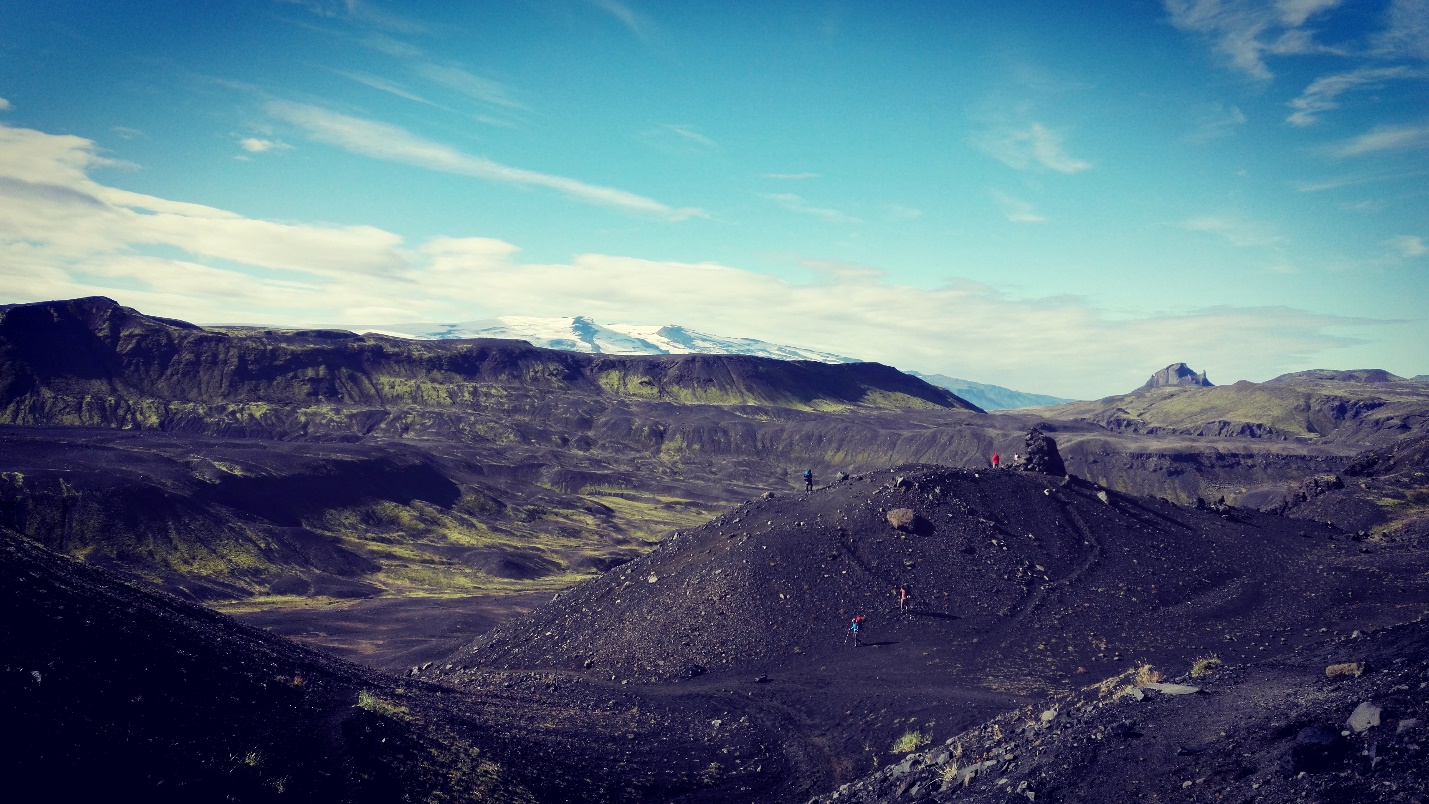 Please provide a copyright license and owner if you submit images that do not belong to you. If the copyright is unclear, the image cannot be published on the globe!  I confirm that the uploaded images belong to me or are either copyright-free or Creative Commons licensed. I agree with the publication of the texts and images on the Geology Atlas.     I want my name to be published within the Pop-Up window of my submitted geological site.Please remember to attach your images (JPG, JPEG, PNG, PDF) in your mail so I can add them to the globe, and everyone can marvel at them!Please send to geoatlas@uni-bremen.deThank you for your post! It will be checked and added to the globe soon!Your Full Name:Your E-Mail AddressTitle of your site:Choose an appropriate category:Coordinates (Longitude & Latitude in decimal degree; for example, 12.30408 & 46.6194)LongitudeShort description of the locationWhat is the most crucial fact you want the reader to remember?Optional – Link some relevant publicationsGeology: Please provide a geological description of your site. It can be the geological history, a description of interesting geological features, fossils, mineral deposits found in the area, or unique geochemical processes, that your site is known for.Image description and copyright 1:Image description and copyright 2:Image description and copyright 3: